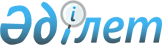 О признании утратившими силу некоторых решений акима Жамбылской областиРешение акима Жамбылской области от 31 декабря 2015 года № 4      Примечание РЦПИ.
В тексте документа сохранена пунктуация и орфография оригинала.

      В соответствии с Законом Республики Казахстан от 23 января 2001 года "О местном государственном управлении и самоуправлении в Республике Казахстан", Законом Республики Казахстан от 24 марта 1998 года "О нормативных правовых актах" аким Жамбылской области РЕШИЛ:

      Признать утратившими силу некоторые решения акима Жамбылской области согласно приложению к настоящему решению.

      2. Коммунальному государственному учреждению "Управление сельского хозяйства акимата Жамбылской области" в установленном законодательством порядке и сроки обеспечить сообщение в органы юстиции и источники официального опубликования о признании утратившими силу некоторых решений акима области, указанных в пункте 1 настоящего решения.

      3. Контроль за исполнением настоящего постановления возложить на заместителя акима области А. Нуралиева. 

 Перечень решений акима Жамбылской области, признанных утратившими силу      1. Решение акима Жамбылской области от 4 мая 2011 года № 8 "Об утверждении документов на субсидирование повышения продуктивности и качества продукции животноводства" (зарегистрировано в Реестре государственной регистрации нормативных правовых актов № 1788 от 3 июня 2011 года, опубликовано 4 июня 2011 года в газете "Знамя труда");

      2. Решение акима Жамбылской области от 2 ноября 2011 года № 17 "О внесении изменений и дополнений в решение акима Жамбылской области № 8 от 4 мая 2011 года "Об утверждении документов на субсидирование повышения продуктивности и качества продукции животноводства" (зарегистрировано в Реестре государственной регистрации нормативных правовых актов № 1798 от 15 ноября 2011 года, опубликовано 17 ноября 2011 года в газете "Знамя труда");

      3. Решение акима Жамбылской области от 4 мая 2011 года № 7 "Об утверждении форм документов на субсидирование поддержки племенного животноводства" (зарегистрировано в Реестре государственной регистрации нормативных правовых актов № 1787 от 3 июня 2011 года, опубликовано 4 июня 2011 года в газете "Знамя труда").


					© 2012. РГП на ПХВ «Институт законодательства и правовой информации Республики Казахстан» Министерства юстиции Республики Казахстан
				
      Аким области 

 К. Кокрекбаев
Приложение к решению
 акима Жамбылской области
от 31 декабря 2015 года № 4